План работ по содержанию и ремонту общего имущества многоквартирного дома 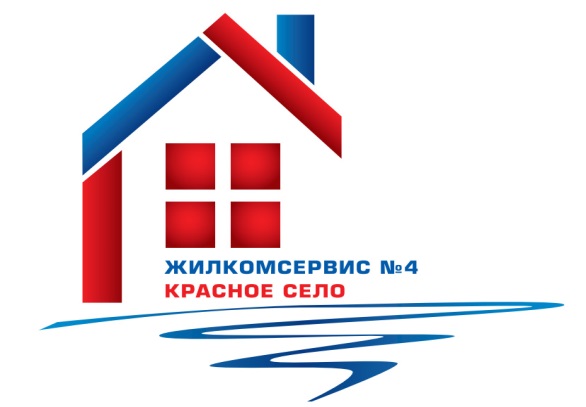 на 2016 годАдрес:                                                         П.Пасечника ул., д. 1 кор.3Дата передачи в управление                                                          01 апреля 2008гОбщая площадь жилых  помещений в доме, кв.м.                                     4011,0Год постройки                                                                                                       1977Этажей                                                                                                                          5Парадных                                                                                                                     5             Количество квартир                                                                                                82                 Меры по снижению расходов на работы (услуги), выполняемые (оказываемые) управляющей организацией:    Одной из основных задач, которые ставит перед собой Управляющая компания ООО «ЖКС №4 Красное село», является снижение расходов на выполняемые/оказываемые работы/услуги. Это достигается за счет следующих мероприятий: -   Наличие хорошо оснащенной производственной базы;-   Хорошо организованная мобильная круглосуточная аварийная служба;- Наличие квалифицированного аттестованного штата технических руководителей высшего и среднего звена;- Знание технических особенностей наших инженерных систем и особенностей эксплуатации каждого конкретного дома;- Удобное для жителей территориальное расположение четырех эксплуатационных участков;-  Основная доля работ выполняется хозяйственным способом;-  Работа с задолженностью населения.№ п/пНаименование работ (услуг)Периодичность работ (услуг)План работ по содержанию общего имущества МКД, руб.№ п/пНаименование работ (услуг)Периодичность работ (услуг)Стоимость работ в годСодержание и ремонт жилого помещения, в т.ч.:1Управление многоквартирным домомежемесячно53 9562Содержание общего имущества в многоквартирном домеежемесячно438 5073Текущий ремонт общего имущества в многоквартирном домеежемесячно232 2854Уборка и санитарно-гигиеническая очистка земельного участкаежемесячно64 47356Содержание и текущий  ремонт внутридомовых инженерных систем газоснабжения (при наличии в составе общего имущества в многоквартирном доме)ежемесячно25 6067Эксплуатация коллективных (общедомовых) приборов учета используемых энергетических ресурсовежемесячно26 9788ИТОГО841 805